BLANGKO BUKTI PENYERAHAN SKRIPSI / JALUR SKRIPSIYang bertanda tangan di bawah ini saya :Nama				: ……………………………………………………………Tempat & Tgl.Lahir		: ……………………………………………………………Alamat Asal			: ……………………………………………………………					: ……………………………………………………………					: ……………………………………………………………No. Induk Mahasiswa		:…………………… Semester : …………………………..Program Studi			: T. Informatika/T. Industri/T. Kimia/T. Elektro/T. PanganFakultas			: Fakultas Teknologi Industri Universitas Ahmad DahlanLulus Pendadaran tanggal	: ……………………………………………………………Judul Skripsi			: ……………………………………………………………Pembimbing			: ……………………………………………………………Pembimbing Akademik	: ……………………………………………………………Catatan :Nama dan Tempat Tanggal Lahir Harus Sesuai IjazahSMU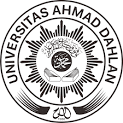 UNIVERSITAS AHMAD DAHLANFAKULTAS TEKNOLOGI INDUSTRI	Kampus 4 : Jl. Ahmad Yani ( Ringroad Selatan) Kragilan, Tamanan, Banguntapan, Bantul, Yogyakarta, 55191Telp (0274) 563515Yogyakarta,……………………….Tandatangan